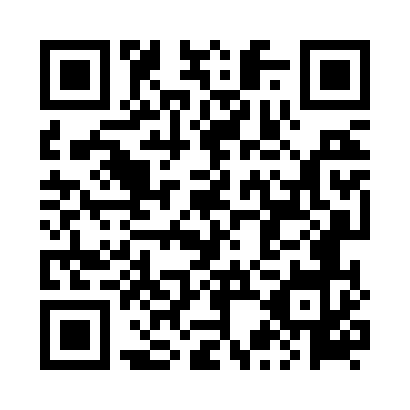 Prayer times for Lysakow, PolandWed 1 May 2024 - Fri 31 May 2024High Latitude Method: Angle Based RulePrayer Calculation Method: Muslim World LeagueAsar Calculation Method: HanafiPrayer times provided by https://www.salahtimes.comDateDayFajrSunriseDhuhrAsrMaghribIsha1Wed2:505:1512:385:458:0310:172Thu2:475:1312:385:468:0410:193Fri2:445:1112:385:468:0610:224Sat2:405:0912:385:478:0710:255Sun2:375:0812:385:488:0910:286Mon2:335:0612:385:498:1010:317Tue2:305:0412:385:508:1210:348Wed2:265:0312:385:518:1310:389Thu2:235:0112:385:528:1510:4110Fri2:234:5912:385:538:1710:4411Sat2:224:5812:385:548:1810:4512Sun2:214:5612:385:558:2010:4613Mon2:214:5512:385:568:2110:4714Tue2:204:5312:385:578:2210:4715Wed2:194:5212:385:578:2410:4816Thu2:194:5012:385:588:2510:4817Fri2:184:4912:385:598:2710:4918Sat2:184:4812:386:008:2810:5019Sun2:174:4612:386:018:3010:5020Mon2:174:4512:386:028:3110:5121Tue2:164:4412:386:028:3210:5222Wed2:164:4312:386:038:3410:5223Thu2:164:4212:386:048:3510:5324Fri2:154:4112:386:058:3610:5325Sat2:154:4012:386:058:3710:5426Sun2:154:3812:386:068:3910:5527Mon2:144:3812:386:078:4010:5528Tue2:144:3712:396:088:4110:5629Wed2:144:3612:396:088:4210:5630Thu2:134:3512:396:098:4310:5731Fri2:134:3412:396:108:4410:57